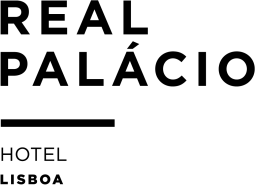 REGISTRATION FORMAttn:	Catarina MarquesPhone: (+351) 213 199 500	Fax:	(+351) 213 199 001E-mail: eventos.lisboa@realhotelsgroup.comInternational AVESTIA Meetings – March 23rd to April 1st, 2023SURNAME: 	 ORGANISATION: 		 ADDRESS: 			  POSTAL CODE: 			 PHONE: 				 E-MAIL: 				NAME: 	COUNTRY	 MOBILE: 	 (Note: This information will be only used to confirm your reservation)PAYMENT: Credit Card(Signature)	(Date)